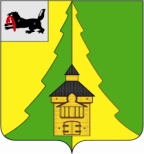 Российская ФедерацияИркутская областьНижнеилимский муниципальный районАДМИНИСТРАЦИЯПОСТАНОВЛЕНИЕОт «15» ноября 2022г.  № 982 г. Железногорск-Илимский«О поощрении Благодарственным письмом мэра Нижнеилимского муниципального района»Рассмотрев материалы, представленные начальником отдела организационной работы и социальной политики администрации Нижнеилимского муниципального района, в соответствии с Постановлением мэра Нижнеилимского муниципального района № 1169 от 27.12.2016г. «Об утверждении Положения о Благодарственном письме мэра Нижнеилимского муниципального района», администрация Нижнеилимского  муниципального  района	ПОСТАНОВЛЯЕТ:1. Поощрить Благодарственным письмом  мэра  Нижнеилимского муниципального района "За участие в районном  конкурсе «Мастерская семейного творчества-2022»  среди воспитанников и обучающихся образовательных организаций, посвященного Дню отца, в рамках Года малой родины на территории Нижнеилимского района. Конкурс «Чудо аппликация» среди воспитанников детских садов (5-8 лет), номинация «Симпатия жюри»:1.1. Метленко Ульяну – воспитанницу МДОУ Детский сад комбинированного вида №1 «Лесная полянка», работа «Пусть всегда будет папа!».1.2. Зорину Милану – воспитанницу МДОУ Детский сад «Огонёк» п. Новая Игирма,  работа «Папа и Я!».1.3. Вострикову Анну – воспитанницу МДОУ Детский сад комбинированного вида «Сосенка», работа «Папа и Я!».2. Поощрить Благодарственным письмом  мэра  Нижнеилимского муниципального района "За участие в районном  конкурсе «Мастерская семейного творчества-2022»  среди воспитанников и обучающихся образовательных организаций, посвященного Дню отца, в рамках Года малой родины на территории Нижнеилимского района. Конкурс «Чудо аппликация» среди воспитанников детских садов (5-8 лет), номинация «Осенний креатив»:2.1. Кичигину  Алису – воспитанницу  МДОУ Детский сад комбинированного типа «Сосенка», работа «Осенняя прогулка».3. Поощрить Благодарственным письмом  мэра  Нижнеилимского муниципального района "За участие в районном  конкурсе «Мастерская семейного творчества-2022»  среди воспитанников и обучающихся образовательных организаций, посвященного Дню отца, в рамках Года малой родины на территории Нижнеилимского района. Конкурс «Чудо аппликация» среди воспитанников детских садов (5-8 лет), номинация «Глазами ребенка»:3.1. Михайловича Александра – воспитанника МДОУ Детский сад «Ручеек» п. Березняки, работа «Ежик добра».4. Поощрить Благодарственным письмом  мэра  Нижнеилимского муниципального района "За участие в районном  конкурсе «Мастерская семейного творчества-2022»  среди воспитанников и обучающихся образовательных организаций, посвященного Дню отца, в рамках Года малой родины на территории Нижнеилимского района. Конкурс «Чудо аппликация» среди воспитанников детских садов (5-8 лет), номинация «Мастера на все руки!»:4.1. Романову Варвару – воспитанницу МДОУ «ЦРР – детский сад «Ёлочка», работа «Совушка – умная головушка».4.2. Головнёва  Максима – воспитанника МДОУ Детский сад комбинированного вида № 1 «Лесная полянка», работа «Чудо дом».5. Поощрить Благодарственным письмом  мэра  Нижнеилимского муниципального района "За участие в районном  конкурсе «Мастерская семейного творчества-2022» среди воспитанников и обучающихся образовательных организаций, посвященного Дню отца, в рамках Года малой родины на территории Нижнеилимского района. Конкурс технического творчества «Папа и я – умеем всё!» среди  обучающихся 1-х – 4-х классов образовательных организаций», номинация «Умелые ручки»:5.1. Краюшкину Анастасию – учащуюся  МОУ «Радищевская СОШ», работа «Ёжик».5.2. Лучкину Александру - учащуюся МОУ «ОСШ им. М.К. Янгеля»  п. Березняки, работа «Поездка на покос».6. Поощрить Благодарственным письмом  мэра  Нижнеилимского муниципального района "За участие в районном  конкурсе «Мастерская семейного творчества-2022» среди воспитанников и обучающихся образовательных организаций, посвященного Дню отца, в рамках Года малой родины на территории Нижнеилимского района. Конкурс технического творчества «Папа и я – умеем всё!» среди  обучающихся 1-х – 4-х классов образовательных организаций», номинация «Симпатия жюри»:6.1. Полковникову Виолетту – учащуюся  МОУ «Новоигирменская СОШ № 3», работа «Папа и я – умеем всё!».7. Поощрить Благодарственным письмом  мэра  Нижнеилимского муниципального района "За участие в районном  конкурсе «Мастерская семейного творчества-2022» среди воспитанников и обучающихся образовательных организаций, посвященного Дню отца, в рамках Года малой родины на территории Нижнеилимского района. Конкурс технического творчества «Папа и я – умеем всё!» среди  обучающихся 5-х – 8-х классов образовательных организаций», номинация «Мастер на все руки!»:7.1. Злобина Данила – учащегося МОУ «Железногорская СОШ № 1», работа со строительным утюгом.8. Поощрить Благодарственным письмом  мэра  Нижнеилимского муниципального района "За оказанное содействие и практическую помощь в подготовке конкурсных материалов  участникам районного конкурса «Мастерская семейного творчества-2022» среди воспитанников и обучающихся образовательных организаций, посвященного Дню отца, в рамках Года малой родины на территории Нижнеилимского района»:8.1. Белькову Елену Вячеславовну – заведующую МДОУ «Детский сад комбинированного вида № 1 «Лесная  полянка».8.2. Владыкину Людмилу Александровну  -   заведующую МБДОУ «ЦРР – детский сад № 12 «Золотая рыбка».8.3. Колесникову Елену Ивановну – директора МОУ «Новоигирменская СОШ  № 3».8.4. Липину Веру Михайловну – заведующую МДОУ «Детский сад «Лесная полянка» № 13 п. Радищев.8.5. Никулину Елену Михайловну  - заведующую МДОУ Детский сад «Ручеёк»  п. Березняки.8.6. Огородникову Марину  Павловну  – директора МОУ «Радищевская СОШ».8.7. Панасенко  Нину Анатольевну –  заведующую МДОУ Детский сад «Огонёк» р.п. Новая Игирма.8.8. Потапенко Галину Николаевну – директора МОУ «Железногорская СОШ № 1».8.9. Рогачеву Екатерину Валентиновну  - директора  МОУ «ОСШ им. М.К.Янгеля».8.10. Сафонову Елену  Кирилловну  - директора МОУ «Железногорская СОШ № 3».8.11. Старновскую Наталью Николаевну –  заведующую МДОУ Детский сад комбинированного  вида «Сосенка».8.12. Тюменцеву Людмилу Николаевну –  заведующую МДОУ Детский сад «Золотой	 ключик».8.13. Хавкину Алесю Васильевну – заведующую МДОУ «ЦРР–детский сад Ёлочка».8.14. Шобогорову Оксану Викторовну –  заведующую МДОУ Детский сад «Колокольчик» п. Хребтовая.8.15. Шулакову Татьяну Васильевну –  заведующую МДОУ детский сад «Мишутка».9. Поощрить Благодарственным письмом  мэра  Нижнеилимского муниципального района "За оказанное содействие и практическую помощь в организации и проведении районного конкурса «Мастерская семейного творчества -2022»  среди воспитанников и обучающихся образовательных организаций, посвященного Дню отца, в рамках Года малой родины на территории Нижнеилимского района»:9.1. Калениченко Елену Сергеевну  - директора МБУ ДО «Центр директор МБУ ДО «Центр развития творчества детей и юношества им. Г.И. Замаратского».10. Данное постановление подлежит официальному опубликованию в периодическом издании "Вестник Думы и администрации Нижнеилимского муниципального района" и размещению на официальном сайте муниципального образования «Нижнеилимский район».11. Контроль   за  исполнением  настоящего  постановления  возложить на заместителя мэра района по социальной политике Т.К. Пирогову.Мэр   района	                                              М.С. РомановРассылка: дело-2; АХО; МДОУ Детский сад комбинированного вида №1 «Лесная полянка»; МДОУ Детский сад «Огонёк» п. Новая Игирма; МДОУ Детский сад комбинированного вида «Сосенка»; МДОУ Детский сад «Ручеек» п. Березняки; МДОУ «ЦРР – детский сад «Ёлочка»; МОУ «Радищевская СОШ»; МОУ «ОСШ им. М.К. Янгеля»  п. Березняки; МОУ «Новоигирменская СОШ № 3»; МОУ «Железногорская СОШ № 1»; МБДОУ «ЦРР – детский сад № 12 «Золотая рыбка»; МБУ ДО «Центр директор МБУ ДО «Центр развития творчества детей и юношества им. Г.И. Замаратского».А.И. Татаурова30691